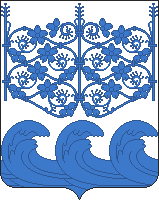 Администрация Вырицкого городского поселения при администрации муниципального образования Вырицкое городское поселение Гатчинского муниципального района Ленинградской области.ЗАКЛЮЧЕНИЕот 15.10.2021г.по итогам проведения публичных слушаний по рассмотрению проекта планировки территории и проекта межевания территории с целью размещения линейного объекта «Строительство участка автомобильной дороги от автомобильной дороги «Мины-Новинка» до дер. Клетно»Основание проведения публичных слушаний:Постановление Главы муниципального образования Вырицкое городское поселение Гатчинского муниципального района Ленинградской области от 13.09.2021г. № 3 «О проведении публичных слушаний по проекту планировки территории и проекту межевания территории с целью размещения линейного объекта «Строительство участка автомобильной дороги от автомобильной дороги «Мины-Новинка» до дер. Клетно».Организатор: Комиссия по подготовке проекта правил землепользования и застройки Вырицкого городского поселения (далее – Комиссия, Организатор публичных слушаний)Дата и время проведения публичных слушаний: 15октября 2021г. с 17 часов 00 минут по 18 часов 30 минут.Место проведенияпубличных слушаний: деревня Клетно МО Вырицкое городское поселение Гатчинского муниципального района, на автомобильной парковке возле переправы через р.Оредеж.Информация об оповещениях:Постановление Главы муниципального образования Вырицкое городское поселение Гатчинского муниципального района Ленинградской области от 13.09.2021г. № 3 «О проведении публичных слушаний по проекту планировки территории и проекту межевания территории с целью размещения линейного объекта «Строительство участка автомобильной дороги от автомобильной дороги «Мины-Новинка» до дер. Клетно» было размещено на официальном сайте администрации Вырицкого городского поселения и опубликовано в регулярном издании средств массовой информации – газете «Гатчинская правда». Всем заинтересованным лицам был организован доступ к материалам Проекта на официальном сайте администрации и в здании администрации по адресу: Ленинградская область, Гатчинский муниципальный район, г.п. Вырица, ул. Оредежская, д.7, кабинет №6.Информация по организации выставок и демонстрационных материалов: В помещении по адресу Ленинградская область, Гатчинский муниципальный район, г.п. Вырица, ул. Оредежская, д.7, кабинет №6 были выставлены демонстрационные материалы на планшетах, установлен проектор, подключен микрофон и установлено оборудование для аудио и видео записи.В публичных слушаниях приняли участие:На публичных слушаниях зарегистрировалось путем подачи заявлений на участие в публичных слушаниях через почту: из д. Клетно – 3 чел., из других населенных пунктов Вырицкого г.п. – 33 чел. (присутствовало из них: д. Клетно – 2 чел., из других населенных пунктов Вырицкого г.п. – 24 чел.)На публичных слушаниях зарегистрировалось на месте проведения публичных слушаний лично и присутствовало: из д. Клетно – 18 чел., из других населенных пунктов Вырицкого г.п. –10 чел.Также присутствовали представители от разработчика проекта и от организатора публичных слушаний.В результате рассмотрения материалов указанных публичных слушаний установлено следующее:- В ходе публичных слушаний поступило: 1 устное предложение от жителей д. Клетно,  21 письменное и 1 устное предложение (замечание) от жителей д. Борисово и других населенных пунктов Вырицкого г.п. Предложения (замечания) и ответы (разъяснения) организатора публичных слушаний сведены в табличную форму:Организатор публичных слушаний считает нецелесообразным учет поступивших предложений и видит целесообразным утвердить предоставленный проект планировки территории и проекту межевания территории с целью размещения линейного объекта «Строительство участка автомобильной дороги от автомобильной дороги «Мины-Новинка» до дер. Клетно».- Публичные слушания прошли в соответствии с действующим законодательством.- Публичные слушания приняты состоявшимися.По итогам проведенных публичных слушаний составлен протокол проведения публичных слушаний по рассмотрению проекта планировки территории и проекта межевания территории с целью размещения линейного объекта «Строительство участка автомобильной дороги от автомобильной дороги «Мины-Новинка» до дер. Клетно» №3-2021 от 15.10.2021г.Вывод: Признать публичные слушания по рассмотрению проекта планировки территории и проекта межевания территории с целью размещения линейного объекта «Строительство участка автомобильной дороги от автомобильной дороги «Мины-Новинка» до дер. Клетно» состоявшимися. Поступившие в ходе публичных слушаний обращения и замечания по Проекту и материалы Проекта направить в Комитет Градостроительной политики Ленинградской области. Рекомендовать Комитету градостроительной политики Ленинградской области произвести утверждение рассмотренного Проекта».Председатель Комиссии - Кузьмин М. А.                                           15.10.2021г. _               подпись                                     датаЗаместитель председателя Комиссии – Полозов С.А.     ______________________15.10.2021г.               подпись                                       датаСекретарь Комиссии – Кузнецова Н.В.                            ______________________15.10.2021г.               подпись                                       дата№ п.п.Поступившее обращение (замечание) от гражданАргументированные рекомендации  организатора публичных слушаний1К деревне Клетно ранее существовал проезд через д. Большие Слудицы и Малые Слудицы. Считаем нужным произвести капитальный ремонт (реконструкцию) данной автодороги. Это будет значительно дешевле и не приведет к транзитному потоку транспорта через д. Клетно.Указанный проезд существовал как лесная временная дорога и не состояла на учете. Конструкция основания у нее отсутствует и, соответственно, для ее организации не может быть применен термин «ремонт». Это новое строительство. Также прошу обратить внимание, что при предложенном Вами варианте, поток транспорта пойдет через деревни Большие Слудицы и Малые Слудицы в близи жилых домов. В рассматриваемом на данных публичных слушаниях предложении, мост и подъездная автодорога проходит вне д. Борисово и д. Клетно. Учет данного предложения нецелесообразен.2Прошу рассмотреть вариант размещения моста и будущей дороги севернее д. Клетно для предотвращения движения в будущем транзитного транспорта через деревню.На проводимых сейчас публичных слушаниях рассматривается только строительство моста и автодороги до д. Клетно. Транзитная автодорога не запроектирована и не рассматривается. Размещение моста севернее д. Клетно экономически нецелесообразно, так как в предложенном варианте мост и подъездная автодорога находятся вне границ д. Клетно. Размещение мостасевернее приложенного в ППТ и ПМТварианта нецелесообразно.Учет данного предложения нецелесообразен.3В планах перспективного развития дорожной сети Вырицкого г.п. дорога с мостом к д. Клетно будет иметь дальнейшее продолжение до поселка при ж.д. станции Слудицы, и весь поток автотранспорта от данного поселка и прилегающих садоводств пойдет через д. Клетно и возле д. Борисово. Будут уничтожены прилегающие леса и сельскохозяйственные угодья и возникнет много новых садоводств. Просим рассмотреть вариант ремонта ранее существующей дороги через д. Большие Слудицы и Малые Слудицы или рассмотреть другие варианты трассировки.На проводимых сейчас публичных слушаниях рассматривается только строительство моста и автодороги до д. Клетно. Транзитная автодорога не запроектирована и не рассматривается.Указанный проезд существовал как лесная временная дорога и не состояла на учете. Конструкция основания у нее отсутствует и, соответственно, для ее организации не может быть применен термин «ремонт». Это новое строительство. Также прошу обратить внимание, что при предложенном Вами варианте, поток транспорта пойдет через деревни Большие Слудицы и Малые Слудицы в близи жилых домов. В рассматриваемом на данных публичных слушаниях предложении, мост и подъездная автодорога проходит вне д. Борисово и д. Клетно. Предложенные гражданами варианты размещения нецелесообразны.Учет данного предложения нецелесообразен.